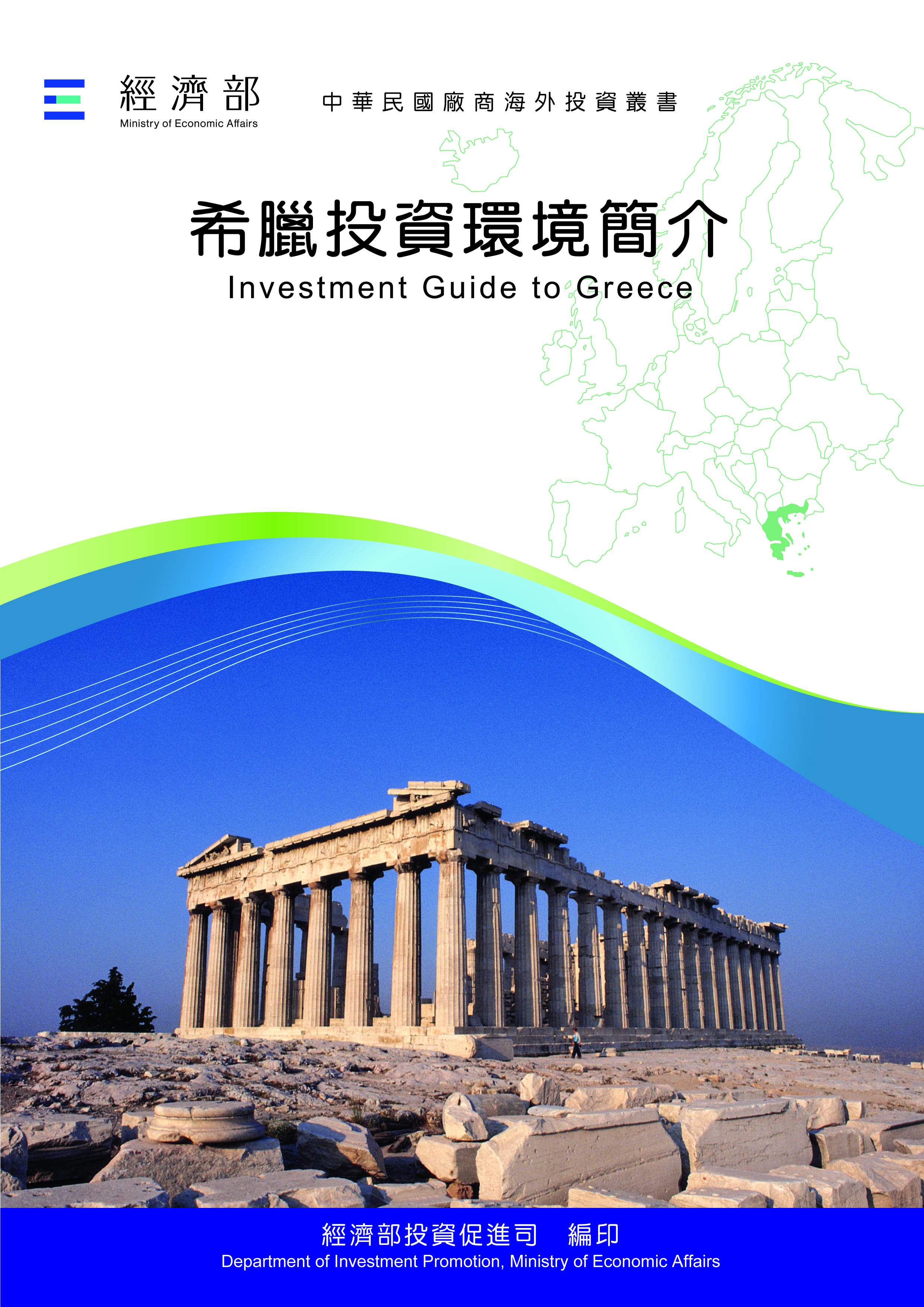 目　錄第壹章　自然人文環境	1第貳章　經濟環境	5第參章　外商在當地經營現況及投資機會	23第肆章　投資法規及程序	27第伍章　租稅及金融制度	33第陸章　基礎建設及成本	37第柒章　勞工	41第捌章　簽證、居留及移民	45第玖章　結論	49附錄一　我國在當地駐外單位及臺（華）商團體	51附錄二　當地重要投資相關機構	52附錄三　當地外人投資統計	53附錄四　我國廠商對當地國投資統計	54希臘基本資料表資料來源：希臘統計局（ELSTAT）、希臘中央銀行、歐盟統計局、ITC Trade Map第壹章　自然人文環境一、自然環境希臘共和國位於北緯34度至42度間，居歐洲東南部巴爾幹半島南端，面積為131,990平方公里，其中15%為島嶼。北面與保加利亞、北馬其頓以及阿爾巴尼亞接壤，東部則與土耳其相鄰，面臨愛琴海，西南方為愛奧尼亞海，隔地中海與與非洲大陸相望。海岸線總長13,676公里，海岸地形曲折，島嶼星羅棋布，最大島為克里特島（Crete）。希臘半島以平都斯山脈（Pindos）為主體，奧林帕斯山（Olympus）海拔2,917公尺，為最高峰，以柯林斯（Corinth）地峽與伯羅奔尼薩（Peloponnese Peninsula）半島相隔。氣候屬亞熱帶地中海氣候、夏季乾燥炎熱，平均氣溫23－41℃，冬季陰冷潮濕，平均氣溫0－13℃。二、人文及社會環境2022年希臘人口1,060萬人，98%以上為希臘人，其餘為土耳其及阿爾巴尼亞等少數民族。希臘官方語言為希臘語。古希臘人信奉的宗教為多神教，源於西元前8世紀荷馬史詩之前，至西元5-6世紀消失。著名的奧林匹斯12主神例如眾神之王宙斯、海神波塞頓、智慧女神雅典娜、太陽神阿波羅等。現代希臘的國教是東正教。希臘人的生老病死、婚喪嫁娶及日常生活都與東正教有著密切聯繫。希臘實行9年義務教育，公立中小學免費，全國共有高等教育機構38所，其中20所為綜合性大學，18所為技術教育學院。除頂尖大學外，部分學校教育水準不佳，許多希臘學生選擇到西歐國家接受高等教育。首都雅典位於Attica盆地的南部，東西北三面環山，南面是Saronic海灣，居民約370萬人，約占全國人口的三分之一，是希臘最重要的經濟中心。大雅典區居民人口數占希臘人口數將近一半，為希臘政經中心，主要國際貿易皆在該地區進行，以附近Piraeus為進口港。希臘人零售商以個人經營之小店舖為主，比例居歐盟會員國之首，超級市場則有荷蘭投資之alfa-Beta Vassilopoulos、德國投資之Lidl及數家本地人投資設立之Sklavenitis、Masoutis、My Market、Thanopoulos等連鎖商店。希臘人重視家庭休閒生活，商店營業時間較歐盟其他國家短，且週日不營業，造成消費者採購不便。政府為保障農民及中低收入者，准許各城鎮地區每週設定一日定點擺設攤位，銷售農產品及一般家庭用品，因成本較低，售價合理，一般消費者前往採購者眾。塞薩羅尼加為希臘第二大城市、人口約100萬人，為北方工業重鎮，也是整個巴爾幹地區的經濟貿易中心。三、政治環境希臘現行憲法於1975年6月11日生效。國家體制為總統國會共和制，總統為國家元首，任期5年，可連任一次。立法權屬國會和總統，行政權屬總理，司法權由法院行使。希臘國會實行一院制，主要職能是立法和監督政府工作。國會由全國普選產生，有300名議員，任期4年。泛希社會黨（PASOK）：1974年9月成立，發起人是Andrea Papandreou，現有黨員20餘萬人。該黨前次執政時期為1981-1989年、1993-2003年、2009-2012年。新民主黨（New Democracy）：1974年9月成立，發起人為Konstantinos Karamanlis，現有黨員20餘萬人。該黨曾於1974-1981年、1990-1993年和2004-2009年執政。2019年7月贏得大選重新執政。極左聯盟（Syriza）：1987年4月成立，曾於2015年1月至2019年6日月執政。立場偏左政黨，現為最大反對黨。希臘共產黨於1918年成立，黨員約3.2萬人。2015年1月，極左聯盟（Syriza）執政，要求與歐盟（EU）、歐洲中央銀行（ECB）及國際貨幣基金（IMF）等國際債權人重新檢討紓困案，提出放寬改革措施及減記貸款金額等要求，並揚言如談判不成功，將考慮退出歐元區。希臘依紓困協定必須於2015年6月30日償還國際貨幣基金（IMF）一筆約16億歐元借款，但希臘政府遲遲未能與國際債權人達成共識，且無力償債，為防止大量資金持續外流，爰宣布實施資本管制，造成民眾心理恐慌，紛紛擠提現金及搶購民生物資，對外貿易亦因資金緊縮而停滯，甚至衰退。7月5日，希臘就是否接受國際債權人救助方案舉行公投，結果反對方獲得61.3%選票獲勝。公投結果拒絕國際紓困計畫後，希臘政府仍繼續與國際債權人協商尋求援助及繼續留在歐元區，卻換來更嚴格之紓困條件，並導致執政黨極左聯盟內部分裂，部分重要成員出走，另組政黨。2015年底，希臘政府雖面對民眾反對緊縮政策之壓力，但為取得國際援助資金，仍按照計畫逐步推動緊縮政策及民營化措施，另因數十萬中東難民橫渡愛琴海，企圖經由希臘進入歐洲大陸，希臘承受難民湧入帶來之沉重負擔。希臘政府於2016年採繄縮財政政策，削減社會福利，提高稅率及稽徵效率，財政赤字改善。2019年7月7日，新民主黨（New Democracy Party）擊敗執政之極左聯盟（Syriza），贏得國會大選取得政權。黨魁Kyriakos Mitsotakis擔任總理組閣，該黨表示施政重心將以重振經濟為主，將以降低個人所得稅及企業所得稅著手。新民主黨經濟政策獲得工商界支持，外資持續流入，出口貿易亦成長，就業市場亦逐步改善。第貳章　經濟環境一、經濟概況希臘為西方文明起源，是希臘神話故事中貿易之神（God of Trade）赫密斯的故鄉。希臘人口數約1,060萬，約有100萬家公司和企業，其中99%以上是民營之中小型企業，大部分從事農產加工、零售及餐飲業。希臘是歐盟中之小國，其經濟發展水準比歐盟整體水準落後，和葡萄牙被稱為「歐盟中之發展中國家」。至於經濟結構，由於希臘進入工業化的時間尚不長和受制於相關資源，因此，整體結構不盡合理，行業種類不齊全。製造業相對薄弱，尤其是大型船舶、汽車及零件、鐵路用牽引機動車輛、家用電器及其他電子產品等，仍大部分需仰賴進口，因此其經濟發展對進口依賴程度高，且其出口產品缺少附加價值較高之技術密集型類產品。以農產品，如菸草、棉花、葡萄酒、橄欖油、新鮮蔬菜和加工蔬菜、新鮮水果、水果罐頭、乾果、果仁及肉類製品等為大宗。另礦產如大理石、鋁錠、珍珠岩和膨脹土等資源性初級加工產品以及金屬及其製品也是重要出口產品。希臘為東南歐經濟中心，擁有獨特地理位置及競爭優勢，可通過希臘進入東南歐和東地中海市場。近年因經濟危機，政府應國際債權人要求，採緊縮財政政策及調高稅收及社會保險費用，希臘企業為避稅，遷至鄰近國家，專業人員則選擇所得較高國家就業，致希臘經濟規模較機經濟急危機前縮減25%。執政之左派聯盟於2019年6月歐洲議員選舉及地方選舉挫敗，宣布內閣總辭，提前於7月7日舉行大選，選舉結果由支持商務發展的新民主黨獲勝。黨魁Kyriakos Mitsotakis擔任總理組閣，宣布將以發展經濟為最優先政策。 總理Kyriakos Mitsotakis於2019年8月26日宣布，將於9月1日起解除資本管制最後一項限制。解除民眾每兩個月匯出國外金額不得超過4,000歐元及企業每日不得匯出超過10萬歐元限制。民眾及企業可以自由匯出資金。總理Kyriakos Mitsotakis在2019年9月塞薩羅尼加國際商展開幕演講中表示，未來優先施政措施為調降各項稅率，個人所得在1萬歐元以下者，所得稅率將自22%降至9%，年所得在4萬歐以上者的最高稅率亦自45%調至42%，另將廢止統一稅（Solidarity Tax）及對專業人員執業規費，統一稅為除所得稅外對年收入達1.2萬歐元以人納稅人另徵收2.2%至10%稅金；股利稅自10%降至5%；公司所得稅在2020年自28%調降至24%，最終將調降至20%，第一階段調降將可為企業節省6.9億歐元稅金，第二階段將可節省5億歐元。總理Kyriakos Mitsotakis於2021年4月22日宣布，2021年企業所得稅再調降為22%，從2021年開始，自我僱用者預繳之所得稅自100%降為55%，企業預繳之所得稅亦自2021年開始降為70%，2022年開始為80%，另自2021年開始至2022年暫停徵收團結稅（Solidarity Levy），社會安全亦將降3%。調降企業所得稅及自我僱用者暫繳所得稅，2021年將便政府收入減少9億元，2022年減收2億歐元，但希臘財政部設為經濟復甦，將可擴大稅基，可彌補減少之稅收。暫停徵收團結稅及調降社會安全，將減少收入16億歐元。新民主黨經濟政策獲得工商界支持，外資持續流入，出口貿易亦成長，就業市場亦逐步改善。自2020年2月發現「嚴重特殊傳染性肺炎」（COVID-19）確診病例後，2020年3月23日為防止疫情擴散，發布居家令限制民眾非必要外出，商業活動停頓，自2020年6月開始逐步解禁，然因歐洲等國疫情仍嚴重致觀光業並未復甦，2020年9月開始第二波疫情爆發，希臘政府在2020年11月7日發布第二次封城令，並實施宵禁，商業活動亦再次停頓，嗣後至2021年中逐漸解禁。2021年在歐洲整體疫苗施打順利、市場需求上升下，希臘經濟逐漸復甦，且配合政府政策支持，該年失業率已降至12.8%，較2020年之15.8%有所改善，2022年持續降至12.4%。據希臘中央銀行統計，2022年外人直接投資仍呈現淨流入，金額為72.21億歐元，較2021年的53.5億歐元成長約35%，主要投資來源國為盧森堡、瑞士、義大利、德國、荷蘭、賽普勒斯、法國、美國、中國大陸（包括香港）、比利時，主要投資項目為金融服務業、食品加工、電信、零售、不動產開發，另外國投資者對該國國營事業私有化如港口經營權、石化及天然氣產業、基礎建設、物流亦表達興趣。希臘經濟的最大隱憂為金融業逾期貸款及財政赤字，至2022年12月止希臘各銀行逾期放款約有132.17億歐元，其中消費性貸款逾放金額為14.04億歐元，不動產貸款逾放金額為32.18億歐元，企業貸款逾放金額為85.95億歐元，另外2022年銀行體系貸款總額為1,683.36億歐元，逾放比率由2020年底的30.1%降至2021年底的12.8%，希臘政府推出Hercules計畫，協助銀行理處理逾期貸款，雖因疫情紓困，各銀行應政府要求放寬放款標準，致使對企業放款增加，但希臘多數銀行在2021年仍成功降低逾放比率，整體逾放比持續於2022年底下降至8.2%。希臘長期面臨債務問題，2021年政府財政赤字占國內生產毛額（GDP）比達9.9%，主要支出用於對抗疫情、對抗暑期森林大火、維持國內經濟、穩定能源價格，於2022年已降至1%，其中社會保險繳納減免、社會稅減免、交通電影飲品加值型營業稅減免、就業補貼將持續至2022年中，政府總債務占國內生產毛額比率預料可自2021年的203%至2023年下降為197%。儘管希臘公共債務有下降趨勢，然因國營不動產公司的清算、國民年金改革回溯補償爭議等，仍對希臘政府財政體系埋下不安因子。2022年希臘政府財政收入為569.04億歐元，財政支出為571.92億歐元，財政赤字為2.88億歐元，較原預算數字減少12億歐元，政府債務總額占國內生產毛額比率降為193%，其主要原因是經濟成長、通貨膨脹致使財政收入增加，同時能源價格上漲明顯改善而使財政支出減少。至2022年底希臘公債評等仍未達到投資等級（Investment Grade），然在政府債務情形逐漸改善下，包括惠譽、標準普爾等國際信評機構於2023年1月底調升希臘之信用評等為BB+，僅低於「投資等級」一級，未來展望穩定，財政部部長Christos Staikouras認為雖然連續有外在危機，此為過去3年半希臘第12次獲得評等調升，並證明希臘將可在2023年達成投資等級目標，以取得加入歐洲中央銀行量化寬鬆計畫之資格，並大幅提高政府籌措資金之能力。希臘等部分南歐國家於2010年面臨債務危機，歐盟爰設立臨時的歐洲財政穩定措施（European Financial Stability Facility，EFSF），並於2012年將EFSF轉型為歐洲穩定機制（European Stability Mechanism，ESM），以提供貸款協助該等國家緩解債務，並要求受援國家配合改革國內財政政策。希臘歐洲穩定機制（ESM）援助計畫於2018年8月20日結束（2010至2018年間希臘總計接受2,437億歐元貸款），然因其國內財政尚不穩定且政府債台高築，希臘政府承諾至2022年中將持續在財政政策、社會福利、金融穩定、勞動暨生產市場、企業私有化、政府現代化等6大面向進行改革，而歐盟亦會提供援助措施，並啟動特別監督（Enhanced Surveillance），希臘已在2022年8月21日脫離歐盟特別監督計畫。由於2010年起希臘面臨債務危機並且接受歐盟紓困，後續僅於2014及2017年成功發行政府公債（5年期），2018年歐盟紓困計畫結束後，穆迪信評公司於2019年3月1日將希臘信評從B3升至B1，希臘於3月5日成功發行25億10年公債，距前次發行10年公債己逾9年，證明希臘從經濟危機後，不必靠紓困已可從國際市場取得資金。希臘貨品貿易整體呈現逆差，希臘2022年出口金額為546.99億歐元，較2021年增加37%，進口金額為930.5億歐元，較2021年成長44.9%。希臘出口市場仍以鄰近國家為主，前10大出口市場除美國（占4.1%）、利比亞（占3.4%）外，其他8個出口市場均為歐洲或中東國家，依序為義大利（占10.4%）、保加利亞（占7.8%）、德國（占6.5%）、賽浦勒斯（占5.9%）、土耳其（占4.6%）、英國（占3.9%）、西班牙（占3.8%）、羅馬尼亞（占3.3%），占總出口近53.7%，主要原因為希臘出口產品多為農產品及礦產品，運送成本過高，且廠商規模不大，無能力做行銷，希臘政府近年雖大力推動出口，但出口商對亞洲市場仍不熟悉。二、天然資源希臘天然資源相對貧乏，主要礦產有褐煤、鋁礬土、鎳、鉻、鎂、石棉、銅、鈾、金、石油、大理石等，森林覆蓋率約為30.3%。希臘煤炭主要是含硫量較高的褐煤，儲量約56億噸，年產量約65萬噸，基本上用於電廠發電。希臘原油主要來自北愛琴海Thassos島的Prinos油田，蘊藏量有限，日產僅4,000~5,000桶左右。希臘鋁土礦儲量較大，約10億噸。三、產業概況（一）製造業：希臘製造業不發達，產品偏重農產品，能源業為新興產業。１、農產品與食品業：希臘食品產業不斷發展並適應不斷變化的消費者偏好，推動著希臘食品產業繼續成為全球美食愛好者的熱門選擇和衍生而出的商機。希臘擁有豐富多樣的烹飪歷史，這些傳統都可回溯到幾千年前的希臘飲食文化。希臘美食以其新鮮食材、大膽口味、香草、香料，以及相對健康的地中海式飲食聞名。希臘最重要和最著名的食品之一是橄欖油，它是由在全國各地種植的豐富橄欖樹所生產的。除了用於烹飪之外，橄欖油也是許多傳統希臘菜餚（例如tzatziki和羊乳酪）中的關鍵成分。海鮮也是希臘美食的重要部分，烤章魚、炸魷魚和釀魷魚等菜餚都是產業內受歡迎的商業營業項目。鮮魚在該國大部分沿海地區隨處可見，通常與檸檬、大蒜和香草一起食用。2022年希臘食品產業最主要趨勢之一是越來越關注永續性和生態友好等重點。隨著對氣候變化和環境永續的關注日益增加，消費者越來越多地尋求著挑選以最大限度減少對環境影響的方式生產所生產的食品。因此，希臘本地對於採購有機產品需求日益增加，並且越來越重視在同時保留其產品的天然風味和質地下，堅持可回收或可生物分解的食品包裝方式。希臘一些最受歡迎的食品項目包括羊乳酪、蜂蜜、橄欖和各種類型的希臘酸奶，以及傳統的希臘甜點，如loukoumades等。希臘美食在國際上也越來越受歡迎，近年來希臘餐廳和食品獲得了更廣泛的受眾。除了傳統的希臘菜餚，許多希臘廚師現在正在嘗試融合美食，將傳統的希臘風味與其他烹飪傳統的食材和技術相結合。總體而言，隨著希臘豐富烹飪傳統繼續吸引全球消費者的興趣和需求，希臘食品和食品加工業將持續在2022年成長。農業是希臘非常重要的經濟活動和就業來源。該產業僱用了總勞動力的12.5%，約600,000人。農業對國內生產毛額的貢獻率約為5%。農產品出口占出口總額的三分之一。希臘農業的特點是小農場和低資本投資。希臘食品和農業傳統上一直是希臘的主要出口項目之一，在歐洲和美國食品市場的影響力越來越大。從橄欖油到麵粉產品、蜂蜜到加工肉類和即食食品，希臘公司利用希臘初級生產提供的競爭優勢，以有競爭力的方式進入並留在全球市場，使食品和農業成為最具活力和高增長的市場之一。希臘農業占國內生產毛額比重從2022年第三季度的1,700.89百萬歐元增加到2022年第四季度的1,724.22百萬歐元。希臘農業生產力較低是生產面積較小的直接結果。現代農業的進步提供的規模經濟對希臘小土地耕種影響有限。希臘可利用的農業土地面積接近500萬公頃，其中57%在平原，43%在山區或半山區。希臘的食品和飲料公司在東南歐建立龐大的銷售網，在該地區經營的希臘企業的活力進一步加強了這一優勢。出口產品中名列前茅的是蔬菜、水果、橄欖油、乳製品、新鮮海鮮、水果罐頭、橄欖、葡萄乾、葡萄酒和番茄製品。最近，希臘食品和飲料公司正在迅速滲透美國、中國大陸、俄羅斯和西歐等高增長市場。希臘進口的食品和飲料遠遠多於出口，並且依賴進口來滿足希臘消費者對食品的需求。與上一年相比，希臘農產品出口在2021年增長20.7%，出口額達到90億美元。棉花、奶酪、橄欖油和食用橄欖是希臘的主要出口產品，其出口額占產品出口總額的30.6%。2021年，希臘農產品進口額為87億美元，比上年增長22%。奶酪和肉類產品的需求量最大，總計15億美元。在希臘具有良好銷售潛力的產品包括乳製品、肉類、穀物、糖、酒精飲料、異國情調/反時令水果、種植種子、飼料、堅果以及用於國內食品加工和糖果/冰淇淋的非轉基因食品原料。雖然乾旱導致其他幾個主要生產國的橄欖油產量嚴重下降，但預計希臘在2022/23年與上一作物年度相比將增長51%，其中橄欖油產量全球第三，達到350,000公噸，為希臘近十年最高產量之一。２、能源業：近年來，在經濟、政治和環境因素的共同推動下，希臘能源產業經歷了重大變革。2022年，希臘能源產業繼續這一變革，重點關注於可再生能源、提高效率和減少碳排放等重點。2022年希臘能源產業的主要發展之一是可再生能源的持續增長。希臘制定了雄心勃勃的目標，以增加再生能源於2023年達到占其總能源結構中的35%為目標。為實現這一目標，政府實施了政策和激勵措施來支持風能、太陽能和水電項目的發展。希臘能源產業的另一個重要趨勢是對能源效率的關注。希臘是歐盟人均能源消耗率最高的國家之一，提高效率被視為降低能源消耗和成本，同時有效降低碳排放的一種方式。希臘政府還承諾根據《巴黎協定》的目標減少碳排放。這將促使希臘燃煤電廠的轉移，一些電廠計劃在未來幾年內逐步淘汰。同時還有產業對清潔能源的重視，包括天然氣和可再生能源，將在希臘能源結構中發揮越來越重要的作用。除了這些國內發展，希臘能源產業還受到更廣泛地緣政治和經濟因素的影響。與土耳其在東地中海天然氣勘探方面的持續緊張關係導致希臘人對替代能源的興趣增加，而希臘面臨的更廣泛的經濟挑戰也對能源產業產生影響。總體而言，2022年希臘能源產業的特點是轉向可再生能源、提高效率以及注重減少碳排放。３、採礦冶金業：希臘礦業2022年第三季產值約74.67億歐元，第四季略有下降，減少至66.29億歐元。然而，希臘仍是歐洲最大的鋁土礦、鎂、鎳和珍珠岩生產國。希臘的褐煤儲量是其自主能源獨立性的最大支撐。該國是南歐區域最重要鋁和褐煤生產國之一，儘管這些產量預計未來將逐步下降。事實上，希臘是歐盟排名第五的褐煤生產國，僅在德國、波蘭、捷克和保加利亞之後，占歐盟成員國9%產量。希臘在2022年就生產51萬噸菱鎂礦，雖比2021年減少4萬噸，但該國仍是世界頂級氧化鎂生產商之一Grecian Magnesite的所在地。希臘的菱鎂礦和生產設施主要設廠於希臘北部的哈爾基迪基半島。本來鑒於環保壓力，希臘政府正在規劃如何在2023年底前除役所有褐煤廠，不過2022年因俄羅斯對拒絕接受盧布支付天然氣致切斷供應效應後，希臘延後該項計劃。在淘汰一些老舊無效率燃煤電廠後，希臘政府同時宣布2023年和2024年的煤炭開採量將增加50%，以在該國夏季旅遊高峰期前，屆時電力需求的上升。（二）服務業：１、旅遊業：旅遊是希臘經濟的重要產業，占希臘國民生產毛額的很大一部分，從2021年的25%已成長至2022年的18%，相關從業人員超過90萬人。由於其歷史、自然美景和文化景點，希臘向為受歡迎的旅遊目的地。2022年希臘旅遊業最主要趨勢之一是對可持續旅遊實踐的興趣日益濃厚，這包括對減少塑料垃圾產出、促進環保交通和保護自然棲息地等舉措。對此，希臘政府宣布鼓勵可持續旅遊業的激勵措施，例如對環保酒店的稅收減免和對可再生能源投資的補貼。此外，希臘旅遊業另一個重點領域是對產業的數位化轉型。到2022年，前往希臘的遊客可以使用更多的數位平台和技術來提升他們的良好旅行體驗，其中包括文化景點的虛擬遊覽、用於預訂和導航的移動應用程序，以及酒店的線上登記入住。同時，希臘旅遊產業還在規劃將其旅遊可選擇性產品擴展到傳統沿海目的地外的地方。2022年，遊客已有行程可以探索伊庇魯斯山區和伯羅奔尼撒半島等鮮為人知的目的地，以及塞薩洛尼基和雅典等文化名城。2022年希臘旅遊業的發展集中在可持續成長和創新上。 希臘專注於環保實踐、數位化轉型和產品多樣化，再再正努力吸引越來越多的遊客前往希臘，同時也鞏固其作為全球領先旅遊目的地的地位。２、航運業：「嚴重特殊傳染性肺炎」（COVID-19）疫情擾亂了全球供應鏈，也導致對航運服務需求的下降。然而，希臘航運業也趁此機會進行產業調整，許多航運公司實施新的安全協議並投資於新技術來改善競爭力。航運業是希臘經濟重要核心組成部分，歷史悠久，源遠流長，對希臘國內生產毛額貢獻巨大，為數千人提供就業機會。儘管「嚴重特殊傳染性肺炎」（COVID-19）大流行和其他重大變化帶來了挑戰，但希臘航運業在2022年仍表現出了非凡的彈性，且預計將在2023年繼續高度發展。近年來，希臘航運業最重要的發展之一是越來越多地使用數位化技術。希臘航運公司一直在投資高級數據分析、人工智慧和其他技術，以優化運營、提高效率並降低成本。通過利用這些技術，希臘航運業已提高船舶的安全性和可靠性，並增加貨運能力，同時減少對環境的影響。近年來，希臘航運業的另一個重大發展是對可持續性發展的日益關注。隨著減少溫室氣體排放和其他環境影響的壓力越來越大，許多航運公司一直在探索新技術，以使其營運更具永續性。例如，一些公司正在投資更高效船舶、使用可再生能源，以及實施廢物減量和回收計畫。不過，希臘航運業同時面臨的另一個挑戰是不斷變化的監管環境。人們越來越關注航運安全法規，許多公司投資於新的安全技術以改善其運營。此外，還有與排放相關的新法規，這些都迫使希臘航運業面臨遵守更嚴格的環保標準，對希臘航運產業帶來額外成本和行政負擔。總體而言，2022年希臘航運業的發展特點是越來越多地採用數位化技術、越來越關注可永續性、在成本可支應下配合最新監管措施及因應對著「嚴重特殊傳染性肺炎」（COVID-19）對航運業需求高高低低快速動盪的挑戰。３、資通訊業：資通訊業為希臘重點產業，希臘政府和私人企業對於致力國家和企業自動化及數位化都列為重要國家政策及公司發展目標。希臘政府正在通過至2025年使國家完全數位化之數位轉型計畫。資通訊產業是這場正在發生變革背後的主要推動力，其中希臘政府減少官僚行政作業，簡化程序，並致力該國接軌歐盟經濟和社會指數（DESI）平均數。目前希臘在歐盟會員國經濟和社會指數屬於後半段，在27國評比中排名倒數第2。2021年希臘資通訊產值為72.03億美元，比2020年增長 3.5%，2022年增幅更進一步，達到85.8億美元，惟2021年資通訊產品貿易逆差為22億歐元，儘管同年該行業出口增長12%，達到近12億歐元，但資通訊產品進口卻同時增長了兩倍（25%）。在希臘資通訊產業中，資訊產業占整個資通訊市場約32%，總值約23億美元。在產業結構部分，硬體設備占32%；商業軟體服務占50% 其中主要是ERP，占18%；電信68%，總產值為49億美元。希臘資通訊產品出口占希臘出口總額3%，其中40%主要出口至塞浦路斯和義大利。在產品項目中，計算機和週邊設備占資通訊產業出口48%，也占其進口36%。其次，通信設備占資通訊產業出口的21%；消費性電子19%，電子元件和電路板12%。希臘資通訊產業2022年及隨後幾年預計將持續增長，因為希臘政府將大量投資該產業，且國家數位化轉型對於希臘政府至關重要，其中焦點將聚焦在現有網絡的升級和擴展，以及下一代寬頻基礎的基礎建設。5G技術將是整個電信市場的催化劑，提升希臘電信設備和服務眾多商機。４、銀行金融服務業：在輸入型通脹壓力和短期不見解決前景、消費者對於經濟信心普遍不足、國際貨幣和資本市場資產突發性重新定價風險增加，以及希臘政府債券收益率的變化，希臘金融產業穩定性有著不小挑戰。在貨幣政策正常化，貨幣和資本市場融資亦變得更加困難。不過總體而論，希臘經濟在2022年上半年穩健增長，歐盟恢復及復甦基金（RRF）為希臘經濟提供顯著支持，政府各項抗通膨措施已緩解能源價格對企業投入成本和家庭實際可支配收入的影響。根據希臘中央銀行金融穩定展望評估，2022年上半年希臘實際國內生產毛額對2021年同比增長7.8%，而若以全年來看，根據希臘中央銀行最新預測，成長率有望達到6.2%。2022年上半年，希臘銀行業盈利能力和資產質量持續改善。銀行業是希臘的主要融資來源。2022年上半年，希臘銀行集團公布的稅後和終止業務後利潤為23億歐元，而2021年對比去年同期虧損40億歐元，意味2022年希臘金融產業在連續兩年虧損後開始恢復獲利。同樣在2022年上半年，希臘銀行集團的資產略有增加，其中2022年6月的總資產為3,288億歐元，比2021年12月增長0.8%（或27億歐元）。另由於客戶存款增加，存款繼續呈上升趨勢，在2022年9月已達1,855億歐元，反映強勁經濟增長和企業信貸的擴張。而希臘金融產業在國際市場發行債券，亦提升希臘信貸機構的流動性，現金增加22億歐元，其中現金占總資產的比例已從2021年的17.9%成長至2022的18.5%。在權益部分，希臘銀行機構則增加13億歐元，從2021年的7.4%增長至2022年的7.7%。在已發行債務及證券和其他借入性資金方面亦有增加，達到4億歐元。不過，希臘銀行自有資金水位依然不高，因2022年6月遞延稅收抵免（DTC）達140億歐元，占自有資金總額58%。四、經濟展望自2020年2月發現「嚴重特殊傳染性肺炎」（COVID-19）確診病例後，自3月23日為防止疫情擴散，發布居家令限制民眾非必要外出，商業活動停頓，自6月開始逐步解禁，然因歐洲等國疫情仍嚴重致觀光業尚未復甦，9月開始第二波疫情爆發，希臘政府在11月7日發布第二次封城令，並實施宵禁，商業活動亦再次停頓，嗣後至2021年中逐漸解禁。2021年在歐洲整體疫苗施打順利、市場需求上升下，希臘經濟逐漸復甦，且配合政府政策支持，預估失業率將逐年下降。2021年失業率已降至12.8%，較2020年之15.8%有所改善，2022年持續下降至12.4%。據希臘中央銀行統計，2022年外人直接投資仍呈現淨流入，金額為72.21億歐元，較2021年的53.5億歐元成長約35%，主要投資來源國為盧森堡、瑞士、義大利、德國、荷蘭、賽普勒斯、法國、美國、中國大陸（包括香港）、比利時，主要投資項目為金融服務業、食品加工、電信、零售、不動產開發，另該國國營事業私有化如港口經營權、石化及天然氣產業、基礎建設、物流亦有外國投資者表示興趣。希臘經濟的最大隱憂為金融業逾期貸款及財政赤字，至2022年12月止希臘各銀行逾期放款約有132.17億歐元，其中消費性貸款逾放金額為14.04億歐元，不動產貸款逾放金額為32.18億歐元，企業貸款逾放金額為85.95億歐元，另外2022年銀行體系貸款總額為1,683.36億歐元，逾放比率由2020年底的30.1%降至2021年底的12.8%，希臘政府推出Hercules計畫，協助銀行理處理逾期貸款；雖因疫情紓困，各銀行應政府要求放寬放款標準，致使對企業放款增加，但希臘多數銀行在2021年仍成功降低逾放比率，整體逾放比持續於2022年底下降至8.2%。希臘貨品貿易整體呈現逆差，2022年希臘出口金額為546.99億歐元，較2021年增加37%，進口金額為930.5億歐元，較2021年成長44.9%。希臘出口市場仍以週邊國家為主，前10大出口市場除美國（占4.1%）、利比亞（占3.4%）外，其他8個出口市場均為歐洲或中東國家，依序為義大利（占10.4%）、保加利亞（占7.87%）、德國（占6.5%）、賽浦勒斯（占5.9%）、土耳其（占4.6%）、英國（3.9%）、西班牙（3.8%）、羅馬尼亞（占3.3%），約占總出口53.7%，主要原因為希臘出口產品多為農產品及礦產品，運送成本過高，且廠商規模不大，無能力做行銷，希臘政府近年雖大力推動出口，但出口商對亞洲市場仍不熟悉。2022年因歐盟各國疫苗施打率穩定上升，各國逐漸放寬邊境管制，商業及工業活動復甦且成長強勁，希臘經濟命脈之旅遊業大幅復甦、疫情振興措施促進勞動市場振興與整體消費回穩等，但因烏俄衝突地緣政治危機及能源危機帶來高通貨膨漲率等影響，希臘2022年經濟成長率為5.9%，低於預期目標6.9%。展望未來，「嚴重特殊傳染性肺炎」（COVID-19）疫情逐漸解除，各國持續採取振興措施，惟受限於俄烏衝突、能源危機與通膨等因素，經濟復甦程度有待觀察。五、市場環境根據希臘統計局資料，希臘目前全國總人口為1,081萬6,286人，其中前三大城市分別為雅典，居住人口約63萬7,798人；塞薩洛尼基，居住人口約31萬7,718，以及帕特拉斯，居住人口約21萬1,593人，其中雅典為希臘政治和經濟中心，國際貿易亦多在該地區進行，以附近Piraeus為主要進口港。2022年希臘進口金額為931億90萬歐元，較2021年成長42.2%，出口金額為547億6,600萬歐元，亦較2021年成長36.9%。在國內生產毛額方面，2022年希臘國內生產毛額達2,080億歐元，較2021年成長5.9%，其中消費性支出成長5.5%，私人投資成長21.7%。在批發方面，2022年10-12月營業額分別較2021年同期成長19.2%、9.1%及12.8%。至於在零售部分，2022年12月零售營業額分別較2021年同期成長8.8%，其中最主要成長部分在於百貨零售成長15.7%，美妝零售成長17.4%，以及服飾衣裝零售成長16.3%。希臘零售商以個人經營之小型店舖為主，比例居歐盟會員國之首，當地知名超級市場品牌包括Sklavenitis、My Market、Alfa-Beta Vassilopoulos及數家本地人投資設立之連鎖超市。希臘人重視家庭休閒生活，商店營業時間較歐盟其他國家短，週日不營業，商業消費發展因此受限。政府為保障農民及中低收入者，准許各城鄉地區每週一日方式定點設攤位市集，銷售農產品及一般家庭用品，因市集成本較低，售價合理，當地希臘消費者喜愛前往採購挑選。 之前「嚴重特殊傳染性肺炎」（COVID-19）的影響嚴重打擊希臘旅遊業發展，國民可支配所得減少，一般消費者雖喜好高品質商品，惟因平均所得水準約為西歐國家75%左右，故商品價格為消費者首要考慮要素。西歐精品名牌廠商僅在雅典高級地區設立行銷據點，專注服務觀光客及特定希臘當地高所得階層。但在後疫情時代，希臘民間消費和投資逐漸復甦。在希臘政府財政刻正復甦，希臘產業最大的隱憂為其高達24%的加值型營業稅，物價偏高，除了每年2月及8月採購季有折扣外，一般期間消費者都會衡量收入再消費。另希臘人除汽車外，普遍不用二手產品，選購產品時寧可使用廉價產品亦不會選用耐久之二手產品。此外，希臘當地連鎖零售店中，約有23家聚焦在服飾、17家聚焦在飲食、14家聚焦在個人護理用品、13家聚焦在個人性消費電子商品、12家聚焦在玩具、10家聚焦在鞋品和嬰兒用品。希臘共約有13,334 家超市和雜貨店，聘請約83,146名相關從業人員，其中幾個最受當地歡迎的零售商店包括Thanopoulos、AB-Vasilopoulos、Lidl、Sklavenitis、OK Anytime Markets 等。根據統計，2022年希臘超市營業額約142億歐元，其中Sklavenitis和Lidl成長最大，Sklavenitis、Lidl和Vasilopoulos3個超市合計占64.6%的市場。對希臘人來說，大型零售店一直都有吸引力，主因販售商品種類項目眾多，品質普遍不錯，能滿足大多數購物者的不同需求，且又可保持社交距離，避免小型商店所令人詬病的擁擠和大排長龍的現象。六、投資環境風險希臘自2008年起發生經濟危機，企業面臨營業額下降，稅捐負擔卻逐步上升之困境。希臘企業經營成本高達近52%營業額，鄰近歐盟會員國如保加利亞，賽普勒斯等企業經營成本則不超過27%。另希臘企業營業稅率為29%，而巴爾幹半島鄰近國家平均稅率僅15.6%。尤其保加利亞及馬其頓營業稅率低達10%，賽普勒斯及阿爾巴尼亞則自12.5%至15%。至於雇主支付保險費情況類似，希臘雇主負擔率達24.81%，僅低於義大利，高於其他鄰國，如保加利亞18.5%、阿爾巴尼亞15%、賽普勒斯7.8%。此外，希臘企業亦須支付比鄰近國家為高之貨物運輸成本，不利於貿易競爭。自希臘發生債務危機後，希臘政府為改善財政狀況及獲得國際援助，採取大幅削減開支及增加稅收之財政緊縮政策，希臘稅率逐步上升，目前公司稅率高達29%，而保加利亞公司稅率僅10%，部分希臘商因不堪稅捐成本負擔，轉往保加利亞註冊營業。希臘總理Kyriakos Mitsotakis在2019年9月塞薩羅尼加國際商展開幕演講中表示，未來優先施政措施為調降各項稅率，個人所得在1萬歐元以下者，所得稅率將自22%降至9%，年所得在4萬歐以上者的最高稅率亦自45%降至42%，另將廢止統一稅（Solidarity Tax）及對專業人員執業規費，統一稅為除所得稅外對年收入達1.2萬歐元以人納稅人另徵收2.2%至10%稅金；股利稅自10%降至5%；企業所得稅在2020年自28%調降至24%，最終將調降至20%，第一階段調降將可為企業節省6.9億歐元稅金，第二階段將可節省5億歐元。但因「嚴重特殊傳染性肺炎」（COVID-19），希臘政府為支應紓困，需財政收入支應，表示對調降稅率將暫緩實施。希臘總理於2021年4月22日宣布，2021年企業所得稅再調降為22%，從2021年開始，自我僱用者預繳所得稅自100%降為55%，企業預繳所得稅亦自2021年開始降為70%，2022年開始為80%，另自2021年開始至2022年暫停徵收團結稅（Solidarity Levy），社會安全亦將降3%。調降企業所得稅及自我僱用者暫繳所得稅，2021年將便政府收入減少9億元，2022年減收2億歐元，但希臘財政部設為經濟復甦，將可擴大稅基，可彌補減少之稅收。暫停徵收團結稅及調降社會安全，將減少收入16億歐元。據希臘中央銀行統計，2022年外人直接投資仍呈現淨流入，金額為72.21億歐元，較2021年的53.5億歐元成長35%，主要投資來源國為盧森堡、瑞士、義大利、德國、荷蘭、賽普勒斯、法國、美國、中國大陸（包括香港）、比利時，主要投資項目為金融服務業、食品加工、電信、零售、不動產開發，另外國投資者對該國國營事業私有化如港口經營權、石化及天然氣產業、基礎建設、物流亦表達興趣。希臘經濟的最大隱憂為金融業逾期貸款及財政赤字，至2022年12月止希臘各銀行逾期放款約有132.17億歐元，其中消費性貸款逾放金額為14.04億歐元，不動產貸款逾放金額為32.18億歐元，企業貸款逾放金額為85.95億歐元，另外2022年銀行體系貸款總額為1,683.36億歐元，逾放比率由2020年底的30.1%降至2021年底的12.8%，希臘政府推出Hercules計畫，協助銀行理處理逾期貸款；雖因疫情紓困，各銀行應政府要求放寬放款標準，致使對企業放款增加，但希臘多數銀行在2021年仍成功降低逾放比率，整體逾放比持續於2022年底下降至8.2%。2022年希臘政府財政收入為569.04億歐元，財政支出為571.92億歐元，財政赤字為2.88億歐元，較原預算數字減少約12億歐元，政府債務總額占國內生產毛額比率為193%，其主要原因是經濟成長、通貨膨脹致使財政收入增加，同時能源價格上漲明顯改善而使財政支出減少。至2022年底希臘公債評等仍未達到投資等級（Investment Grade），然在政府債務情形逐漸改善下，包括惠譽、標準普爾等國際信評機構於2023年1月底調升希臘之信用評等為BB+，僅低於「投資等級」一級，未來展望穩定，財政部部長Christos Staikouras認為雖然連續有外在危機，此為過去3年半希臘第12次獲得評等調升，並證明希臘將可在2023年達成投資等級目標，以取得加入歐洲中央銀行量化寬鬆計畫之資格，並大幅提高政府籌措資金之能力。希臘等部分南歐國家於2010年面臨債務危機，歐盟爰設立臨時的歐洲財政穩定措施（European Financial Stability Facility，EFSF），並於2012年將EFSF轉型為歐洲穩定機制（European Stability Mechanism，ESM），以提供貸款協助該等國家緩解債務，並要求受援國家配合改革國內財政政策。希臘歐洲穩定機制（ESM）援助計畫於2018年8月20日結束（2010至2018年間希臘總計接受2,437億歐元貸款），然因其國內財政尚不穩定且政府債台高築，希臘政府承諾至2022年中將持續在財政政策、社會福利、金融穩定、勞動暨生產市場、企業私有化、政府現代化等6大面向進行改革，而歐盟亦會提供援助措施，並啟動特別監督（Enhanced Surveillance），希臘已在2022年8月21日脫離歐盟特別監督計畫。綜上所述，希臘因稅率過高，行政效率低落，投資條件不如西歐國家，除觀光及餐飲相關產業外，國人投資應謹慎。第參章　外商在當地經營現況及投資機會一、外商在希臘經營現況希臘近十年外人直接投資（FDI）淨資本流入統計資料：資料來源：希臘中央銀行、企業局就外資來源國而言，2012年至2022年希臘前10大外來投資國以瑞士居首，其餘依序為盧森堡、賽普勒斯、德國、荷蘭、中國大陸（包含香港）、法國、美國、加拿大、義大利。投資產業以服務業為主，包括金融保險、不動產管理及倉儲物流，製造業則為食品、醫藥及資通訊等。二、臺（華）商在當地經營現況僑山科技於2014年成立子公司、陽明海運於2018年4月成立子公司，臺商卓統民代理名創精品在希臘經營權，2019年2月長榮海運成立合資公司，另宏碁、華碩、宏達電、萬海航運、捷安特、美利達、光陽、三陽等企業均委由代理商處理希臘業務，代理商主管均為希臘人士；另有歸化希臘之國人經營旅行社。目前定居希臘之國人共約30餘人，共同組成希臘華人聯誼會。希臘臺灣商會於2016年3月成立，會長張步仁經營旅遊業及進出口貿易。三、投資機會（一）希臘法令繁瑣，政府單位作風官僚，效率緩慢，倘因考量希臘地理位置鄰近東南歐巴爾幹半島、北非及中東國家市場，或經營歐盟市場，擬前來希臘投資者，建議親自前來考察投資相關環境，仔細考慮設立公司後之經營管理，並慎選熟悉當地法令之律師為顧問，瞭解投資環境後進行，避免遭受損失。（二）觀光旅遊、輪船海運、金融等服務業為為希臘最主要產業，未來之發展趨勢亦是。希臘在製造業方面仍未形成生產群聚結構，不具競爭性，產品僅能向東南歐、北非、中東等地輸出。我商如在希臘設廠，生產成本比捷克、匈牙利等國家昂貴，不具競爭力，來希臘投資仍以服務業較宜。（三）轉口貿易業：我商可利用希臘對外貿易及自由港區（Foreign Trade Zones/ Free Ports），在希臘設立發貨倉庫，供應東南歐鄰近國家。希臘有3個自由貿易區，位在下列3個港區：比雷埃夫斯（Piraeus）、塞薩羅尼加（Thessaloniki）及伊拉克里歐（Heraklion）。由外國進口該等港區之貨物轉運或再出口，可免支付關稅及其他相關稅金，貨物收據、儲存、轉運之相關文件，可免繳印花稅，希臘本國與外國公司在該等港區享受同等優惠。港區相關營運，參照歐盟2504/88和2562/90規定。該等港區並可作為重新包裝、分類、新標籤之營運點，每6個月徵收一次倉儲費用，儲存時間未限定。第肆章　投資法規及程序一、主要投資法令希臘主管國內投資和外國投資的政府部門為外交部下屬希臘企業局（Enterprise Greece）。發展暨投資部主要負責制訂投資政策，希臘企業局則負責招商、提供諮詢、資訊以投資指導等具體事項。希臘投融資來源主要為投資獎勵法、公私合營（Public Private Partnerships, PPP）、創業投資（Venture Capital）、私募股權（Private Equity）及其他金融機構。（一）投資獎勵法：希臘投資獎勵法規定在希臘進行直接投資之條件及條款，為國內和外國投資者提供相關的優惠措施。（二）公私合營（PPP）架構係在基礎設施之融資、建造、維修、營運或服務之提供方面為公共及私人部門創立合作機會。（三）創業投資及私募股權：由希臘資本市場委員會（Hellenic Capital Market Commission ，HCMC）監管，目前希臘約有21個創投基金，營運金額達12億歐元。有關公私合營項目，改由特別的跨部會PPP委員會批准、監督及協調所有PPP項目，該委員會祕書作業由經濟部PPP秘書處負責，計畫不再需要受國會批准。PPP項目分為2類：直接由國家償還者以及由最終使用者償還者（如過路費）。PPP重點發展領域：基礎設施（公路、停車場）、教育設施（學校、大學）、環保設施（垃圾處理、污水處理、海水淨化）、衛生設施（醫院）、港口、公共部門建築（法院、監獄及市政廳）、最終使用者償還的項目、公共地產發展項目。根據希臘有關法律規定，非歐盟公民不得擁有邊境地區房地產；不得持有在邊境地區投資房地產之公司股份；不得持有私人電臺、電視臺公司股份；另限制非歐盟公民在航空、航運及採礦等行業之投資。根據希臘企業局資訊，希臘政府鼓勵外商投資之主要產業包括：（1）新能源，如太陽能、風能等；（2）資通訊業，如通信、網路、軟體發展等；（3）旅遊產業，如酒店業、旅遊配套設施等；（4）影視產業；（5）生命科學和製藥業；（6）物流業；（7）商業服務；（8）農產加工食品。希臘對外商投資之方式並無特別規定，外國自然人及外國公司併購當地企業或併購上市公司，適用與當地企業相同法律規定。希臘有2項法律適用於通過特許權招標進行之公共工程建設，第3669/2008號法適用於大型基礎設施項目特許經營；第3389/2005號則係關於公私合營專案之法律，適用於滿足特定要求且預算低於5億歐元之專案。另有第4887/2022號法令獎勵投資。 二、投資申請之規定、程序、應準備文件及審查流程希臘有四種主要企業型態：股份公司（SA or Societe Anyonyme）、有限公司（Limited Liability Company,E.P.E.）、合夥公司（無限責任合夥OE和有限合夥EE）及私人資本公司（Private Capital Company IKE）。投資人可採取靈活而營運成本較低之有限公司經營方式，大部分大型企業公司為股份公司；有限公司不申報紅利，無論淨收入分配或保留，均依據全部淨收入徵稅，個人可設立有限公司；無限責任合夥公司之合夥人負無限責任，包括個人財產，有限責任合夥公司，合夥人僅對其出資額負責。股份公司最低註冊資本為25,000歐元，有限公司及私人資本公司均為1歐元，合夥公司無最低註冊資本限制。希臘法律允許設立合資、分公司和外國公司。（一）合資：合資之目的為執行某個特殊計畫，法律上不認同其為獨立法人，繳納稅捐時則被認為係財務實體。（二）分公司：外國公司分公司可為股份或有限公司，分公司由外國公司委託授權個人管理，如果該個人非歐盟公民，必須在抵達希臘前取得工作居留。（三）法律89公司：根據89/1967法規，外國實體可在希臘成立辦公室或公司（Shared Services Centers），為其總公司或外國合作夥伴提供諮詢服務、品質管控服務、專案規劃服務、研發、市場行銷服務，以及資料處理服務。該等公司須僱用至少4人，無最低註冊資本限制，但年度營運費用至少為100,000歐元。希臘政府於2019年以4605/2019法規修訂89/1967法規相關條文，擴大外國實體在希臘成立辦公室或公司可提供之服務範圍（新增軟體開發、資料儲存等服務業態），並提供相關投資獎勵措施。歐洲股份有限公司（Societas Europaea SE），為歐盟2004年推動的一種在各會員國內統一適用的公司形態，以此形態設立的公司，可依照歐盟法律將各會員國境內業務整合到一家公司名下，不需在所有會員國都設立公司法人。Societas Europaea公司設立最低資本額為120,000歐元。三、投資相關機關希臘政府為吸引外人投資並協助投資人解決有關問題，於外交部下設立企業局（Enterprise Greece），聯繫方式如下：Enterprise Greece109 Vasilisis Sophias Ave., 11521 Athens, GreeceTel:+30-2103242070  2103355729Fax:+30-2103242079Web Site: www.enterprisegreece.gov.gr四、投資獎勵措施希臘政府2021年12月通過新版策略投資法（Strategic Investments, Law 4864/2021），旨在改善投資環境、加速投資審查程序確保投資法規確定性，其中策略性投資指可為國家創造就業、改善生產結構、提升自然及文化環境等，並符合社會公平、環境轉型、創新、高附加價值、循環經濟等條件。希臘政府於2022年2月通過新版投資獎勵法（Development Law - Greece Strong Development, 4887/2022），取代4399/2016號法令，旨在藉由提供投資獎勵及加速投資審查程序促進國家經濟發展、完成數位及環境轉型、創造規模經濟、支持創新投資、工業4.0、機器人及人工智慧、強化特殊技能人才就業、支持創業、強化發展程度較低之區域經濟、持續提升旅遊產業發展、改善高附加價值產業競爭力等。此外，並大幅加速投資補助案審核程序，申請案遞交至核可最多不可超過45天。新目標項目包括：數位轉型、環境轉型、新創業、研發、食品加工、物流、歐洲價值鏈、大型投資等。補助型態包括免稅、現金補助、租賃成本補貼、創造就業成本補貼、利息及保險成本補貼等。申請補助所需投資最低限額：大型企業至少需投資100萬歐元、中型企業50萬歐元、小型企業25萬歐元、微型企業10萬歐元、合作社型態公司則為5萬歐元。最高補貼可達3,000萬歐元。五、外人投資審查機制歐盟雖於2019年3月19日報（EU）2019/452法規，對非歐盟企業在歐盟境內投資，要求各會員國建立審查機制，該法規於2020年10月11日生效，希臘主管投資政策之發展暨投資部（Ministry of Development and Investment）及負責招商之企業局（Enterprises Greece）均表示該盟法規尚待國會立法，始能在希臘執行，目前無專法規範外人投資審查機制，僅對外人投資特別個案由發展及投資部組成專案小組審查，目前尚無任何案件被否決，但投資後如需開發，則有地區計畫及開發委會審查開發計畫，如涉及本歷史遺跡，另有中央考古委員會審查，希臘到處有古蹟，常有外人投資進行開發時，遭地區計畫及開發審委員會或中央考古委員會否決，致投資計畫無法順利執行。六、其他投資相關法令希臘基礎環保法律法規包括：第1650/86號環境保護法。涉及投資環境影響評估的法規包括：水資源保護法（第3199/9-12-2003號）、固體廢物處理條例（JMD50910/2727/2003號規定）、海岸線保護法（第2742/99號規定）、包裝及包裝材料管理法（第2939/2001號規定）等，另包括歐盟關於環境保護之相關指令。依據希臘環境保護法，企業投資計畫必須事先經過希臘環境能源部等部門環境評估。依據希臘水資源保護法，各工廠排汙有法定最高上限要求，超出上限標準則加倍徵收排汙費。企業應依據希臘固體廢物處理條例處理廢油、廢舊電池、報廢車、報廢電子電器設備、建築廢料等。第伍章　租稅及金融制度一、租稅  希臘實行的是屬地稅制，中央和地方兩級課稅，稅收立法權和徵收權集中在中央。希臘現行的主要稅種是企業所得稅、個人所得稅、加值型營業稅、遺產和贈與稅、社會保障稅、薪金和薪資印花稅、不動產轉讓稅、資本構成稅、船運稅等。希臘執政之新主黨雖然將降稅列為重點工作，希臘總理於2021年4月22日企業所得稅自24%調降至22%，自我僱用者預繳所得稅自100%調降至55%，企業預繳所得稅自100%調降至70%。（一）主要稅賦和稅率企業所得稅：希臘最新稅法規定，有限公司、股份有限公司及合夥企業所得稅稅率為22%。個人所得稅實行累進稅率，從22至44%不等，具體見下表：希臘個人所得稅累進稅率表（二）加值型營業稅：希臘加值型營業稅（VAT）基本稅率為24%，民生用品、電力、天然氣等為13%。2021年7月起希臘部分小島則實施優惠稅率（17%、9%及4%）。（三）印花稅：希臘印花稅現僅適用於少數交易場合，並以具體交易金額為基準繳納。具體為不動產租賃3.6%，商業借貸2.4%。（四）消費稅：希臘對一些從其他歐盟國家進口及自產之產品，包括酒類、菸草、燃油等徵收消費稅。（五）不動產交易稅：希臘不動產交易稅以最高買賣收入為課稅基礎，稅率為累進，分別為15%、35%及45%。（六）不動產稅：希臘對國有、公共機構、教堂、修道院、運動場等公共場所不動產徵收不動產稅，依不動產總價值課徵。（七）對年所得超過12,000歐元以上者所課徵之稅。希臘總理於2021年4月22日宣布2020年、2021年免徵，2022年僅私人企業勞工個人所得稅免徵。二、金融  希臘銀行體系除了中央銀行（Bank of Greece）外，另有39家金融機構，包括8家商業銀行、9家地區合作銀行、1家貸款基金、17家歐盟國家外商銀行分行及4家非歐盟外商銀行分行。Piraeus Bank、Alpha Bank、Eurobank及National Bank of Greece 4家系統銀行提供約90%之存放款業務。三、匯兌  希臘屬歐元區，美元及英鎊等外幣可在當地銀行或兌換所自由兌換。外匯管理：希臘總理於2019年8月26日宣布，於9月1日起解除資本管制最後一項限制。解除民眾每兩個月匯出國外金額不得超過4,000歐元及企業每日不得匯出超過10萬歐元限制。民眾及企業可以自由匯出資金。目前無外匯管制。但為防止逃稅，交易金額超過500歐元，不得使用現金，需經由銀行或信用卡支付。第陸章　基礎建設及成本一、土地希臘主要工業區購買土地的價格為（€/m2歐元／平方米）：Alexandroupolis, 27.50 ; Ioanniana, 25.00; Larissa, 27.00; Patras, 48.00; Serres, 20.00; Florina, 13.00; Lamia, 36.00; Heraklion, 160.00辦公室及公寓租金等費用二、公用資源工業用水費用（不包含加值型營業稅）生活用水價格以使用量累計，0~5m3為0.35 €/m3，至35m3為3.2€/m3。Source: Athens Water Supply & Sewerage Company（EYDAP S.A.）工業用電費用Source: Public Power Corporation.生活用電日間電費為0.245€/kWh，夜間用電為0.18€/kWh。天然氣瓦斯費用Source: Public Power Corporation.三、通訊希臘通訊市場之語音及行動市場發達，固網語音使用戶482萬戶，覆蓋率為45.17%，行動電話通話申請量1,402萬，覆蓋率達134.9%，網路使用者約839萬戶，覆蓋率80.7%。希臘最大固網運營商為希臘電信（OTE），市場占有率85%，業務包括語音、數據、網路服務等。其他固網中小運營商包括Tellas、Vivodi、ForthnetT等，主要以語音、寬頻及增值業務為主。主要行動電話運營商包括Cosmote、Vodafone及Wind。通訊費用希臘國內市話及長途電話0.3465 €/ min市話撥打行動電話0.8050 €/ min國際電話（各地區有不同費率）0.9073 €/ min（歐洲）1.2100 €/ min美國、澳洲、紐西蘭）1.8200 €/ min（亞洲國家）行動電話0.24 €/ min（歐洲）1.2100 €/ min美國、澳洲、紐西蘭）1.8200 €/ min（亞洲國家）網路費用24 Mbps 18.90 € per month50 Mbps 23.90 € per month100 Mbps 29.90 € per month四、運輸希臘交通基礎設施薄弱，對經濟發展形成不利影響。（一）公路：希臘擁有公路11.75萬公里，其中柏油路面10.79萬公里（含高速公路2,186公里）、非柏油路面9,638公里。（二）海運：希臘是世界航運強國，約擁有4,901艘希臘籍船中貨運船。希臘航運是全球海運貿易的基石，希臘船東控制約30.25%油輪船隊，15.58%液化天然氣（LNG/LPG）運輸船、20.04%散裝貨船及9.53%世界集裝貨船。依據最新統計，2020年希臘籍船隊成長4%，達到3.64億載重噸位，希臘航運也是世界上經國際海事組織（IMO）認可最安全航運船之一，約有685艘船舶登記為希臘籍，若以載重噸位數來看，希臘在國際上排名第8，在歐盟排名第2，「嚴重特殊傳染性肺炎」（COVID-19）疫情雖對希臘航運造成影響，但仍為支撐希臘經濟最主要支柱之一。（三）鐵路：希臘鐵路總長2,571公里，其中標準軌1,565公里、窄軌983公里、雙重軌23公里，年貨運量450萬噸，年客運量1,500萬人次。2017年1月希臘將鐵路營運公司TrainOSE以4,500萬歐元賣給義大利國營Ferrovie dello Stato集團，目前已開始行駛。（四）航空：希臘全國有45個民用機場，包括雅典機場、薩隆尼加基機場及克里特機場15個國際機場。目前臺灣至希臘尚無直航班機，來希臘旅客多搭乘阿聯酋航空經杜拜轉機來雅典，或搭乘土耳其航空經伊斯坦堡轉機來雅典。第柒章　勞工一、勞工素質及結構希臘人民注重教育，雅典大學（University of Athens）、雅典理工大學（Technical University of Athens）及設於其他主要城市如Thessaloniki亞里士多德大學、Crete Island克里特大學等高等教育單位，學生素質甚高。多數城市年輕民眾具備高中以上學歷，英語在都會區或觀光景點均通行，但在二線城市則可使用英語民眾較少。希臘人個性樂觀隨性，自2008年起遭遇金融危機，失業率持續攀高，青年失業率高達5成以上，故甚多青年缺乏就業經驗。希臘法律極為保護勞工，社會保險及休假等福利甚為優厚，惟勞工仍經常為爭取權益舉行罷工活動，對恢復經濟景氣形成負面效果。希臘長期未注重提升國際經貿競爭力，且多為小型企業，無力從事行銷，許多產品經由義大利轉銷其他國家，且廠商工作效率差及信用欠佳，導致企業與員工未能累積經營國際貿易之經驗。二、勞工法令希臘依據該國憲法所載就業條款，以及歐盟及該國國內制訂之勞工法，規範管理雇主與雇員間關係。主要相關法規如下：（一）集體勞工協議（The Collective Labor Agreements）規範雇主與雇員間關係；（二）勞工協議（Labor Agreement，規範協會組織與企業體間關係）；（三）第1975/1991號法、第4803/13/9-a/1992法及政府第4803/13/8-a/1992號令，規範非歐盟國家人民在希臘工作及居留權利與義務；（四）第525/1983號、第499/1987號及第278/1992總統令，規定歐盟成員國人民在希臘工作及居留權利與義務。希臘對勞工權益保護法律規定如下：（一）解聘：根據希臘2112/1920及198/1955號法規，希臘雇主解僱員工須事先通知並給予補償。如未事先通知，被解僱員工可獲得雙倍補償。工作年資滿1年以上，4年以下可獲得1個月薪資補償，年資滿4年以上，6年以下可獲得1.5個月薪資補償，年資滿6年以上，8年以下可獲得2個月薪資補償，年資滿8年以上，10年以下可獲得2.5個月薪資補償，工作年資超過10年者，每增加1年可多獲得0.5個月薪資補償。僱用20名至150名員工之公司每月解僱員工不得多於6人；僱用150名以上人員之公司最多得解僱員工30人或5%，另解僱員工中年齡在55至64歲者不得超過10%。（二）工作時間：員工每周工作時間不得超過40小時，如超出40小時，員工可依法獲得相應補償。（三）休假：每週工作5天之員工，連續工作10個月以上，得享有20個工作日休假；以後每2年休假天數可增加1天，直至最高22天。如為同一雇主工作滿10年，或是總工作時間超過12年，則年休假最高可達25天。每周工作6天之員工，第一年休假日數為24個工作日，以後每2年休假天數可增加1天，直至最高26天；如為同一雇主工作滿10年或是總工作年數超過12年，則其年休假天數可達30天。雇主在復活節及夏季假期時，須分別發給員工相當於半個月薪資之獎金，在耶誕節時須發給員工1個月薪資之獎金。（四）最低工資：每月最低工資：713.00歐元（每週工作40小時全職員工）每日最低工資：29.62歐元（每日工作6.6小時之按日計酬員工）每小時最低工資：4.48歐元（五）平均工資：希臘員工2021年平均月薪約為1,856歐元；另據希臘社會福利局資料，銀行業及保險業月薪較高，貿易、觀光、運輸業及建築業較低，且多非全職工作。（六）社會保險：希臘雇主與員工共同負擔員工之社會保險費用，保險類別及分擔比例如下：第捌章　簽證、居留及移民一、簽證、居留及移民規定自2011年1月11日起，我國民只要持憑內載有國民身分證統一編號的有效中華民國護照，即可前來希臘，不需要辦理簽證；停留期限為每6個月內累計不超過90天。希臘負責外國人工作許可管理的部門為內政部。歐盟公民只需取得居留許可即可在希臘工作，程序為在入境希臘後的3個月內向居住地的警察局申請居留許可，經批准可在希臘居留5年，期滿後可在申請延續。外國人（指非歐盟公民）赴希臘工作，需在希臘駐本國使館辦理入境簽證，並在希臘申請工作居留許可。希臘政府對不同方式的居留採取不同的審核程序：投資居留許可－投資額30萬歐元以上的投資者，向所在國希臘使館申請簽證，並提供相關文件。希臘使館將相關文件轉報發展及投資部主管外國投資部門，發展及投資部在20天內將文件及建議轉報內政部，內政部批准後將決定通知使館簽發簽證。投資者入境後在簽證有效期內向內政部申請工作居留，期限為3年，可延長。投資者必須向外國投資監督部門通報年度投資進展情況。歐盟公司雇員工作居留許可－歐盟公司雇員在希臘開展工作時，需向臨時居住地的外國人和移民管理部門申請工作居留，期限為1年，可延長6個月。希臘政府對不同方式的居留要求提供的文件為：投資居留許可－需要提供簡歷、投資規劃、投資資產證明等。歐盟公司雇員工作居留許可－需提交在歐盟國家的合法居留、公司僱用證明、在希合作夥伴證明、工作任務、工作期限、食宿醫療等證明。希臘內政部、發展部和希臘投資促進署於2014年10月22日聯合舉行記者會，宣布對投資移民法之新優惠方案。新法令中將明確規定相關居留之名稱為「投資人永久居留」（Investor Permanent Residence Permit），明確規定投資人因購買希臘境內價值25萬歐元或以上之房產所取得之居留許可，在持續擁有該房產情況下，可保留其居留權。二、聘用外籍員工外國公司雇員工作居留許可—外國公司雇員在希臘執行臨時安裝、維修等工作時，需入境後向臨時居住地的外國人和移民管理部門申請工作居留，期限為6個月，可延長6個月。外國人工作居留許可—受僱於希臘企業的外國人向所在國希臘使館申請工作簽證，入境後向居住地的大區外國人和移民管理部門申請工作居留，期限為1年，可延長2年。外國公司雇員工作居留許可—需要提交工作任務、工作期限、工作地點、食宿醫療等證明。外國人工作居留許可—需提交繳稅證明、勞動契約、最低薪資保險等證明。三、子女教育  （一）American Community School Athens（小學至高中）129 Aghias Paraskevis Ave. & Kazantzaki Street Halandri 15234, Athens GreeceTel: +30 210 6393200Fax: +30 210 6390051校園概況、校長及師資基本資料、授課內容、學費等請參見該校網站www.acs.gr（二）British School at Athens52 Souedias, 10676, Athens（Greece）Tel: +302111022800Fax: +302111022803校園概況、校長及師資基本資料、授課內容、學費等請參見該校網站http://www.bsa.ac.uk/第玖章　結論希臘為東南歐經濟中心，擁有獨特地理位置及競爭優勢，歐洲以外地區商品可通過希臘進入東南歐及東地中海市場。惟因希臘廠商創業態度消極，加上近年因經濟危機引發削減投資趨勢，已削弱希臘一向以促進國內生產，增加出口及進口替代之競爭能力，並導致經濟情況日益惡化。1960年代，Unilever Group、Procter & Gamble、Colgate - Palmolive及Lóréal等產品領導品牌跨國企業，皆曾在希臘投資設廠，迄1990年中期，因希臘勞動生產成本日漸高漲，紛紛停止生產，將生產線移往較低成本國家，因此在本地生產洗衣粉、清潔劑及化妝品等日用品產業日漸減少。近年來，紡織、成衣加工業等傳統產業亦外移至鄰近如保加利亞等薪資較低國家。2010年起，因希臘政治與經濟情勢不穩定，外資企業出現撤離潮，加拿大旅遊商Transat AT Inc.、Groupon電子商務網路公司、韓國LG公司及1家美資製藥及醫療設備公司等跨國企業已撤離希臘市場，另2家著名跨國食品企業縮小在希臘之營業項目範圍，計劃將部分業務轉移至其他國家。希臘製造業不發達，主要出口項目仍以傳統產業及原料為主，如礦物燃料、醫藥品、鋁製品、漁產品、機密產品、蔬果及其調製品、乳製品、銅管、食用果實及堅果、棉花、針織成衣、食用油、水果及乾果、原棉、菸葉、水泥及建材、冷凍及冷藏魚、紡織原料及紡紗等，顯見其較具競爭力產品偏重農產品及部分工業產品。如以特定產品細分，橄欖油、水蜜桃、各類乾果等均值得採購，其中橄欖油品質優良價格具競爭。此外，希臘為原棉及菸葉主要生產外銷國，大理石質優量大，具競爭優勢，但許多產品均經由義大利轉銷其他國家，我商可考慮直接自希臘進口，以節省成本。惟希臘人工作效率差及信用欠佳，宜嚴格要求依合約按時交貨，並載明罰則。希臘自2008年起發生經濟危機，企業面臨營業額下降，稅賦負擔卻逐步上升之困境。希臘企業經營成本高達近52%營業額，鄰近歐盟會員國如保加利亞，賽普勒斯等企業經營成本則不超過27%。另希臘企業營業稅率為28%，而巴爾幹半島鄰近國家平均稅率僅15.6%。尤其保加利亞及馬其頓營業稅率低達10%，賽普勒斯及阿爾巴尼亞則自12.5%至15%。至於雇主支付保險費情況類似，希臘雇主負擔率達24.81%，僅低於義大利，高於其他鄰國，如保加利亞18.5%、阿爾巴尼亞15%、賽普勒斯7.8%。此外，希臘無工業基礎，無產業聚落，如投資製造業尚需考量零配件供應，如投資服務業，需考量文化背景，希臘人個性隨性，且視個人休閒生活比工作更重要，節日及8月均會休長假，造成人員調配困難。綜上所述，希臘投資條件不如鄰近國家，相關法令繁複，效率有待提升。倘因考量希臘地理位置鄰近東南歐巴爾幹半島、北非及中東國家市場，或擬經營歐盟整體市場，而擬前來希臘投資者，建議親自前來考察投資相關環境，慎選熟悉當地法令之律師為顧問，並仔細考慮設立公司型態及日後之經營管理。附錄一　我國在當地駐外單位及臺（華）商團體一、我國在當地駐外單位駐希臘代表處Taipei Representative Office in Greece57, Marathonodromon Street, 15452 Paleo Psychico, Athens, GreeceTel:+30-210-6776750Fax:+30-210-6776708二、臺（華）商團體希臘臺灣商會張步仁會長Tel:+30-694-4351549Email: zhang@otenet.gr附錄二　當地重要投資相關機構希臘企業局（Enterprise Greece）109 Vasilisis Sophias Ave., 11521 Athens, GreeceTel:+30-2103355729Fax:+30-2103242079Web Site: www.enterprisegreece.gov.gr（希臘國內及國外投資業務主管機關）附錄三　當地外人投資統計希臘近十年吸引外資（FDI）資本流入統計表如下：資料來源：希臘中央銀行、企業局依外資來源國來看，2012年至2022年希臘前10大外來投資國以瑞士居首，其餘依序為盧森堡、賽普勒斯、德國、荷蘭、中國大陸（包含香港）、法國、美國、加拿大、義大利。投資產業以服務業為主，包括金融保險、不動產管理及倉儲物流等，製造業則為食品、醫藥及資通訊等。附錄四　我國廠商對當地國投資統計依據經濟部投資審議司核准對外投資統計顯示，截至2022年底，尚無我國廠商赴希臘投資。僑山科技於2014年成立子公司、陽明海運於2018年4月成立子公司，臺商卓統民代理名創精品在希臘經營權，2019年2月長榮海運成立合資公司，另宏碁、華碩、宏達電、萬海航運、捷安特、美利達、光陽、三陽等企業均委由代理商處理希臘業務，代理商主管均為希臘人士；另有歸化希臘之國人經營旅行社。希臘臺灣商會於2016年3月成立，會長張步仁經營旅遊及進出口貿易等事業。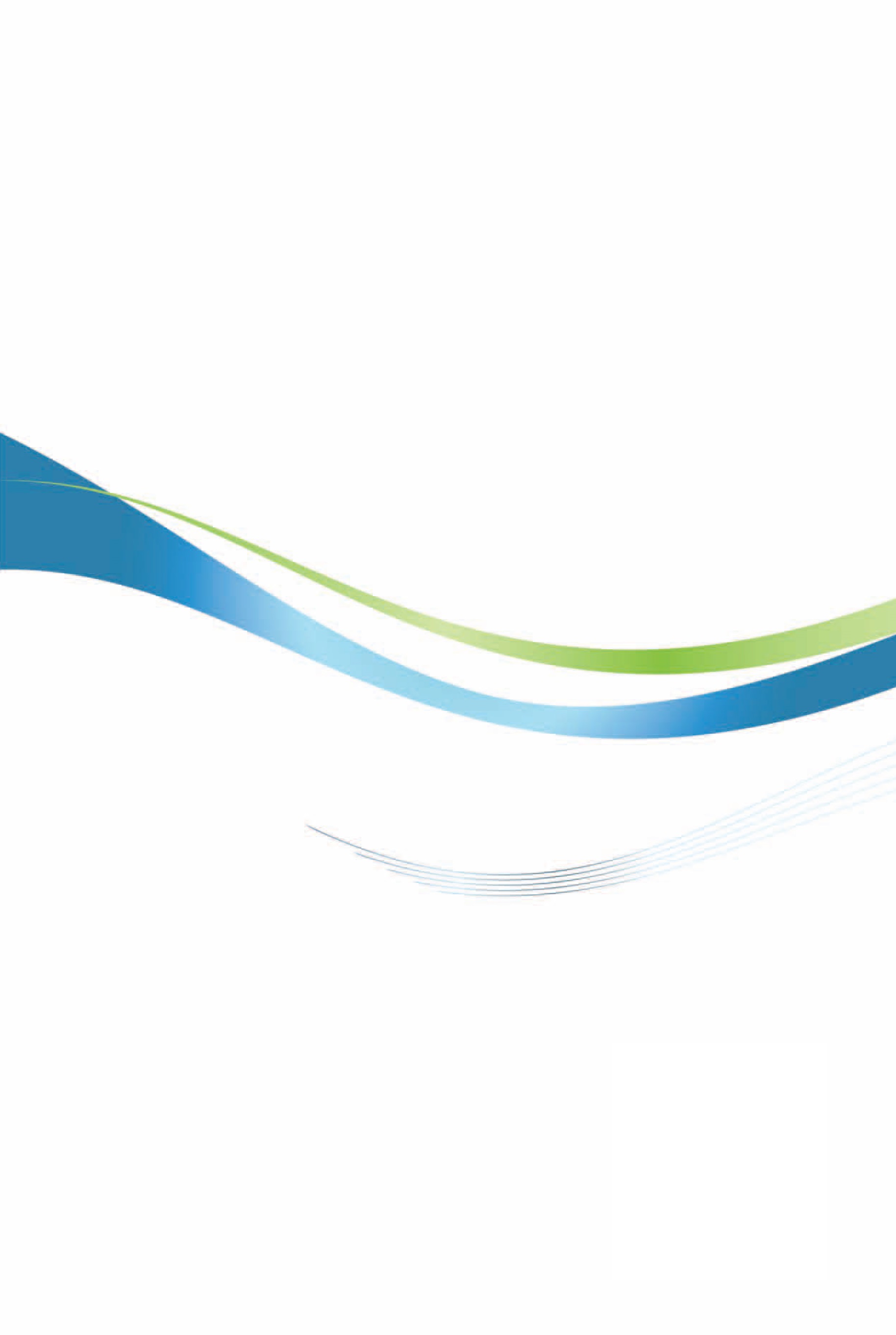 希臘投資環境簡介Investment Guide to Greece經濟部投資促進司  編印感謝駐義大利代表處經濟組協助本書編撰自  然  人  文自  然  人  文地理環境希臘共和國位於北緯34度至42度間，居歐洲東南部巴爾幹半島南端，國土其中15%為島嶼。北面與保加利亞、馬其頓以及阿爾巴尼亞接壤，東部則與土耳其相鄰，面臨愛琴海，西南方為愛奧尼亞海，隔地中海與與非洲大陸相望。海岸線總長13,676公里，海岸地形曲折，島嶼星羅棋布，最大島為克里特島（Crete）。希臘半島以平都斯山脈（Pindos）為主體，奧林帕斯山（Olympus）海拔2,917公尺，為最高峰，以柯林斯（Corinth）地峽與伯羅奔尼薩（Peloponnese Peninsula）半島相隔。國土面積131,990平方公里。氣候屬亞熱帶地中海氣候、夏季乾燥炎熱，平均氣溫23－41℃，冬季陰冷潮濕，平均氣溫0－13℃。種族98%以上為希臘人、其餘為土耳其及阿爾巴尼亞等少數民族。人口1,060萬人（2022）教育普及程度希臘實行9年義務教育，公立中小學免費，全國共有高等教育機構38所，其中20所為綜合性大學，18所為技術教育學院。除頂尖大學外，部分學校教育水準不佳，許多希臘學生選擇到西歐國家接受高等教育。語言希臘語宗教希臘東正教首都及重要城市Athens雅典（首都）、Thessaloniki塞薩羅尼加（位於北方為第二大城）、Patra（位於伯羅奔尼撒半島西北方）、Piraues（首都附近之港市）、Volos、Iraklion（位於克里特島）。政治體制民主共和制投資主管機關企業局（Enterprise Greece）109 Vasilisis Sophias Ave., 11521 Athens, GreeceTel:+30-2103355729Fax:+30+2103242079Web Site: www.enterprisegreece.gov.gr經  濟  概  況經  濟  概  況幣制歐元國內生產毛額2,080.3億歐元（2022）經濟成長率5.9 %（2022）平均國民所得1萬9,670歐元（2022）匯率1歐元兌33.835新臺幣（2023年4月14日臺灣銀行賣出即期匯率）通貨膨脹率4.6%（2022.03）產值最高前5大產業觀光旅遊業、海運、電信業、國際貿易業、銀行金融服務業出口總金額548.31億歐元（2022）主要出口產品原油、石油氣、醫藥品、薄鋁片、自動資料處理機、橄欖油、乳製品、魚類、銅管、鋁棒主要出口國家義大利、保加利亞、德國、賽浦勒斯、土耳其、美國、英國、西班牙、利比亞、羅馬尼亞進口總金額933.37億歐元（2022）主要進口產品原油、石油氣、礦物燃料、醫藥品、客車、自動資料處理機、原鋁、通訊設備、晶片、血清主要進口國家俄羅斯、德國、中國大陸、伊拉克、義大利、荷蘭、法國、美國、土耳其、保加利亞年    度金  額（歐元）2013年21億2,200萬2014年20億2,200萬2015年11億4,300萬2016年24億9,800萬2017年30億8,500萬2018年33億6,400萬2019年44億8,400萬2020年28億1,300萬2021年53億5,000萬2022年72億2,100萬稅率（%）累進差額徵稅基礎（歐元）224,4000-20,000282,90020,001-30,000363,70030,001-40,00044400,001-      年所得團結稅稅率€0--€12,0000%€12,001--€20,0002.2%€20,001--€30,0005%€30.001--€40,0006.5%€40,001--€65,0007.5%€65,001--€220,0009%>€220,00110%Office rent in Athens10.0-20.1 €/m2Office rent in Thessaloniki5.0-10.0 €/m2Apartment rent in Athens10.0-15.0 €/m2Apartment rent in Thessaloniki6.0-14.0 €/m2Up to 1,000 m3/month0.83 €/m3More than 1,000 m3/month0.98 €/m3Low voltage基本費用：0.6 €/月基本電費：1.23 €/kWh/月流動電費：
0.10158 €/kWhMiddle voltage基本電費：6.66 €/kWh/月 流動電費：尖峰：0.07045 €/kWh離峰：0.05548 €/kWhHigh Voltage基本電費：8.88 €/kWh/月流動電費：
尖峰：0.06470 €/kWh
離峰：0.05057 €/kWh從量費用（€/kWh）基本費（€/month）家用0.1255商業用天然氣交易中心價格+0.035 -20%0基金雇主員工總計（%）年金（%）13.336.6720.00附屬年金3.253.256.50醫療保險4.552.557.10失業保險（%）3.202.866.96總計（%）24.3315.3339.66年    度金  額（歐元）2013年21億2,200萬2014年20億2,200萬2015年11億4,300萬2016年24億9,800萬2017年30億8,500萬2018年33億6,400萬2019年44億8,400萬2020年28億1,300萬 2021年53億5,000萬2022年72億2,100萬